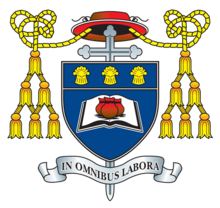 Governor Link Areas of Responsibility 2023-24Other Responsibility Areas:SEN							J. KerriganDisadvantaged Students				J. KerriganRelationship Sex and Health Education		S. MontgomeryCareers						J. KerriganChild Protection / Safeguarding			C. MottramLooked After Children				J. KeighranGovernor Training					A. DaviesData Protection					C. MottramHealth & Safety					A. O’KeefeEqualities						C. Storrow & A. ShepherdST NICHOLAS CATHOLIC HIGH SCHOOL 2023-24CURRENT GOVERNORS’ DEPARTMENT LINKSSchool Improvement Plan Strand Leaders Catholic Denominational InspectionJ. McDonaldC. MottramLeadership & Management C. Mottram J. KerriganJ.McDonald       Quality of Education J. KeighranJ.McDonald Behaviour & Attitudes / Personal Development J. KeighranJ. KerriganSixth Form Provision A. O’KeefeS. MontgomeryDepartmentGovernorArtMrs Anne O’KeefeBusiness StudiesMr John KerriganDesign Technology & Food TechnologyMr Chris PenningtonDramaMrs Nicola Mikoleizik EnglishMrs Shirley MontgomeryGeographyMr Chris MottramHistoryMr Chris MottramICTMr Chris PenningtonMathsMr John KerriganMFLMrs Joanne KeighranMusicFr Simon O’ConnorPEMrs Nicola MikoleizikPsychologyMrs Anne O’KeefeREMr John McDonaldScienceMr Allan Davies